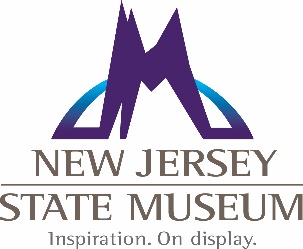 Bureau of Archaeology and EthnographyIntern/Volunteer ProgramThe Bureau of Archaeology and Ethnography offers internships for credit each semester. Space is limited. Students are encouraged to fill out this form and email the Registrar within the time frame specified below prior to the semester in which they would like to intern. Selections will be made based on skills and experiences according to the ongoing projects within the Bureau.*Exact internship dates are negotiable dependent upon student’s schedule and hours necessary for internship credit.Interns seeking to receive credit must meet the requirements outlined by their college or university. Additionally, the Bureau of Archaeology and Ethnography requires interns to commit to a semester-long schedule of one day per week from approximately 9 am-4 pm (this can be arranged with the Registrar). Prior to the start date of the internship, students will be required to provide a copy of their course registration for that semester in order to demonstrate that the internship will be taken for credit.Volunteers (those persons not receiving credit through a college or university) should also submit this form. Priority is usually given to interns; however, volunteer opportunities are occasionally made available on a specific project-by-project basis.To apply:  Save this form as YOUR LAST NAME_InternApp.docx (or .doc).  Fill out the required fields and email - as an attachment - to Curator of Archaeology and Ethnography, Dr. Gregory D. Lattanzi at gregory.lattanzi@sos.nj.govBasic Information:Intern Status:Interests/Experience:SemesterApplication deadlineFall(September – December) *August 1Spring(January – May) *December 1Summer(June – August) *April 30First Name:Last Name:Last Name:Email:Phone:Address:City:State:Zip:How did you learn about the intern/volunteer program:How did you learn about the intern/volunteer program:How did you learn about the intern/volunteer program:How did you learn about the intern/volunteer program:How did you learn about the intern/volunteer program:How did you learn about the intern/volunteer program:How did you learn about the intern/volunteer program:Will you be receiving credit through a college or university for your time/work completed (please type YES or NO):If YES, through which college or university will you be receiving credit:What degree/major are you pursuing (i.e. BA/anthropology, MA/museum studies, etc.):Include the name of your advisor and his/her contact information.List relevant courses (anthropology, archaeology, museum studies) that you will have completed by the time of this internship.Example: ANT 101, Introduction to ArchaeologyBriefly describe your experiences relevant to anthropology, archaeology and/or museum work:What skills do you hope to acquire, or goals to you hope to achieve?:Briefly describe your interests in the NJ State Museum’s Archaeology & Ethnography collections, exhibitions or programs: